		ASSOCIATION SPORTIVECollège LES PIEUXMERCREDI 20 NOVEMBRE 2019Cross interdistrictA Flamanville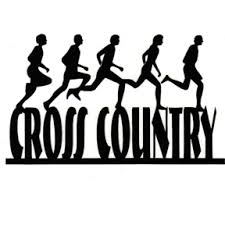 Repas à la cantine : 12h20Départ : 12h45Retour : Vers 16h45PENSEZ À:Prévoir une tenue adaptée en fonction de la météo..Laisser ses affaires au collègePrendre une tenue de rechangePRÉSENCE DE OBLIGATOIRE de TOUS les Licenciés et des FOOTEUXPossibilité d’inscrire des élèves non-licenciés actuellement